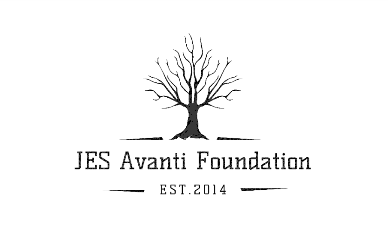 2020 JES Avanti Foundation Summer Day Camp ApplicationTheme: Watershed Stewards Adventure CampPlease provide the following information:Student Name:                                                                                                                                      .Current Age:                                                               Grade:                                                               .Parent Name:                                                                                                                                        .Parent/Guardian E-mail address:                                                                                                       .Parent/Guardian Phone Number:                                                                                                      .Provide two written recommendations from any educators, principals, or supervisors. Please ask for all responses to include an email address and a briefexplanation regarding your student’s recommendation.Your student must provide hand written responses to the following questions:Please attach this application form to your student’s written response when mailed.Why do you want to participate in this camp?What do you think a “Watershed Steward” is? How can a Watershed Steward be important to the community?What activities and experiences have you participated in that are related to this camp theme or any environmental theme?